Parisian Spa Institute SpaInstituteVol. 8 No. 5Revised 9/21/2018904-350-9796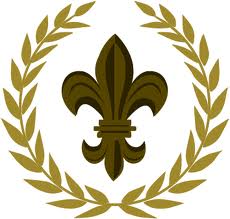 1045 Riverside Avenue, Fl. 32204This Catalog is in the language of the courses taught Accredited by the National Accrediting Commission of Career Arts & Sciences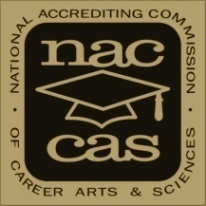      Licensed by the Commission for Independent Education for the State of FloridaOPEID# 0422500www.psijax.edu or www.parisianbeautyschool.comTABLE OF CONTENTSIntroduction/Mission Statement		4School Goals and Objectives		4              History 		4	Ownership/Governing Body 		4School Facilities		5Handicap Facilities 		5Policy Statement of Non-Discrimination                                                       5Grading System	   5School Closing	   6Student Records	   6Employment Assistance	   6Admissions Requirements	   6Reentry	   7Validity of a High School Diploma	   7Foreign Diplomas	   7	Transfer Policy	   7Graduation Requirements	   7Course Numbering System	   7Satisfactory Academic Progress Policy					   8Academic Progress								   8Satisfactory Progress							   9Determination of Progress							   9Programs Eligible for Title IV Funding					   9Programs Not Eligible for Title IV Funding				   9		 Warning	9Appeal Process                                                                                                 10Policy for Student Appeals	   10	Absences/Excused/Unexcused	   10Tardiness Policy	   11		Leave of Absence 	   11Withdrawal/Program Incomplete	   11Repetition	   11Student Grievance Procedure	   12Refund Policy	   12Class Cancellation Policy	   13Payments	   13Enrollment Agreement	   13Housing	   13Starting Classes/Holidays                                       	   13Non-Degree Program	   14Funding Disclosure	   14Rules and Regulations 		   14Grounds for Dismissal	   16Additional Instructional Fees	   16Faculty                                                                                                              16Student Services 	 17Library/Learning Resources/Informational Service	 17Institute Licensing Authority	 17	Executive Order 13607 for Veterans	 18	Cosmetology Program	 18    1. Educational Objectives	 18   2. Outline	 18   3. Graduation 	 19   4. Student Kit   	 19   5. Fee Schedule 							 	 20Nail Technology Program							 20   1. Educational Objectives 					 		 20   2. Outline 		 20   3. Graduation		 21   4. Student Kit  	 21   5. Fee Schedule		 21Skin Care Program	 22   1. Educational Objectives 	 22   2. Outline	 22   3. Graduation 	 23        4. Student Kit	 23                      5. Fee Schedule	 23Full Specialty Program	 23   1. Educational Objectives 	 23   2. Outline	 24    3. Graduation    	 25   4. Student Kit         	 25   5. Fee Schedule                                               	 25                                                           Massage Therapy Program	 26   1. Educational Objectives	 26   2. Outline 	 26   3. Graduation                                                  	 27   4. Student Kit	 27   5. Fee Schedule	 27	VA Attendance Policy 	 27Emergency Response Related Procedures/Timely Warnings	 28Annual Campus Crime Report/Jeanne Clery Act Compliance	 29Sexual Assault/Prevention Hate Crimes	 29Security Awareness Programs	 30Campus Security Authorities	 30Reported Geographical Locations	 31Reporting a Crime 	 31      Voluntary Confidential Reporting	 31	       Accurate and Prompt Reporting 	 31Crime Statistics from Local Agencies	 32Drug and Alcohol Free School   	 32TABLE OF CONTENTS CONT’DTitle IV Implications of Illegal Drug Offenses	 33Copyright Infringement Policy	 33Social Media Guidelines for Students	 33Voter Registration	 34Constitution Day Sept 17th	 34 Financial Aid for Students	 34Eligibility	 34Verification Process	 34Financial Need	 35Pell Grants	 35 Refunds to Title IV Programs                                          	 35	ACE Grant	 36MyCAA	 36Scholarships	 36Professional Dress Code	 37	INTRODUCTION1045 Riverside Ave.Jacksonville, Fl.  32204904.350.9796Volume 8                                                                                                                                                                                                                                                                                                                                                                                                                                                                                                                                                                                                                                                                                                                                                                                                                                                                                                                                                                                                                                                                                                                                                                                                                                                                                                                                                                                                                                                                                                                                                                                                                                                                                                                                                                                                                                                                                                                                                                                                                                                                                                                                                                                                                                                                                                                                                                                                                                                                                                                                                                                                                                                                                                                                                                                                                                                                                                                                                                                                                                                                                                                                                                                                                                                                                                                                                                                                                                                                                                                                                                                                                                                                                                                                                                                                                                                                                                                                                                                                                                                                                                                                                                                                                                                                                                                                                                                                                                                                                                                                                                                                                                                                                                                                                                                                                                                                                                                                                                                                                                                                                                                                                                                                                                                                                                                                                                                                                                                                                                                                                                                                                                                                                                                                                                                                                                                                                                                                                                                                                                                                                                                                                                                                                                                                                                                                                                                                                                                                                                                                                                                                                                                                                                                                                                                                                                                                                                                                                                                                                                                                                                                                                                                                                                                                                                                                                                                                                                                                                                                                                                                                                                                                                                                                                                                                                                                                                                                                                                                                                                                                                                                                                                                                                                                                                                                                                                                                                                                                                                                                                                                                                                                                                                                                                                                                                                                                                                                                                                                                                                                                                                                                                                                                                                                                                                                                                                                                                                                                                                                                                                                                                                                                                                                                                                                                                                                                                No. 4 revised: 9/1/2018MISSION STATEMENTOur programs in Cosmetology, Nail Technology, Skin care, Massage Therapy and Full Specialty are developed to help you achieve your goals. We are a “student-driven” Institute, meaning we are “driven” to help you succeed to pass the state board for licensing in your chosen career path and for gainful employment. We also expect you to be “driven” to direct your educational future by taking your instruction and commitment seriously.SCHOOL GOALS AND OBJECTIVES: To produce skilled and knowledgeable professionals who will beprepared for the Cosmetology Industry and related industries.2.    Create the best learning environment available by emphasizingshort-term progress, individualized attention, progressive teachingmethods and “Hands On” education.Assist each student to achieve his/her own professional goals byhelping to match their existing personal, technological and economic conditions.4.  Respond to the request of business, industry, and other agency’s                                       specific needs.HISTORY	Parisian Spa Institute was established by Linda Sue Fontenot, BSE, R.N., a frequent guest on “Good Morning Jacksonville,” speaking about the beauty and spa industry and also speaking and advocating against de-regulation of the industry at our state’s capital. She also owned one of the first non-traditional spas in the city of Jacksonville, and because of the spa’s excellent service, and atmosphere, was voted Number One by Channel 4 News. She felt that a beauty institute was necessary that encompassed all the skills of cosmetology, but also one where the focus is on the “student” where encouragement, motivation, feed-back, creative education and a “can-do” spirit, would make all the difference while attending school in a spa-like environment. OWNERSHIP/GOVERNING BODYParisian Spa Institute Nail Spa, LLC is a corporation formed under the laws of the State of Florida doing business as Parisian Spa Institute located on 1045 Riverside Avenue, Jacksonville, Florida 32204. Linda Fontenot is the President of the Corporation. SCHOOL FACILITIESParisian Spa Institute consists of over 8,000 square feet, situated in the beautiful historical district of Riverside in Jacksonville, Florida. Located adjacent to the , the Institute is easily accessed via public or private transportation and there is plenty of parking surrounding the three-story building.SITUATED WITHIN THE FACILITIES ARE:     1. Prominent reception desk and waiting area.     2. Laboratory area with 20 working hair stations, hydraulic chairs, and wet sanitizers.     3. Shampoo area with 3 shampoo bowls and units.     4. Facial room with 4 facial beds, 1 sink, waxing machine and 4 steamers.     5. 4 Hair dryers and 8 manicure/four pedicure facilities, 5 massage therapy rooms.      6. Classrooms for theory and beginners equipped with student desks, tables, bulletin boards, dry       erase boards, mannequin work area, desk, TV/VCR and DVD and power  point projector.      7. Office for admitting, counseling and administrative work.     8. Restrooms for both men and women.     9. Stockroom/washer/dryer room/laundry/linen area    10. Library/computer room with books, magazines, tapes, computers, and reference material that can          Be checked out by students.    11. Student lounge/locker area    12. Faculty office for private counseling HANDICAP FACILITIESThe school has handicap parking areas, ramps, wide doorways, and an elevator to assist handicap persons. The Institute takes pride as it also has an admission educational form for students that require special educational needs to better inform faculty.POLICY STATEMENT OF NON-DISCRIMINATIONThe school does not discriminate and admits students of any race, color, sex, age, creed, religion, national or ethnic origin to all the rights, privileges, progress, and activities in our school programs.GRADING SYSTEMThe grading system is based on “A,” 90-100%; “B, 80-89%; “C” 75-79%; and “F” below 75%. A report of grades will be issued to each student at evaluations. All homework and test grades are weighted equally. Students are assigned academic learning units and a minimum number of practical experiences required for course completion. Academic learning is evaluated after each unit of study. Practical skills learning is evaluated as completed and counted toward course completion only when rated as satisfactory or better. Students must maintain a written grade average of 75 percent and pass a final written and practical exam prior to graduation. Students must make up failed or missed tests and incomplete assignments. Numerical grades are considered according to the following scale:90–100 EXCELLENT80– 89 VERY GOOD    75–79 SATISFACTORY  74-BELOW UNSATISFACTORYAcademic records are maintained permanently. Passing score for the Florida State Board Exam is 75%. A passing score for the Florida State Cosmetology Board and the MBLEX examination for Massage Therapy is 75%. SCHOOL CLOSINGIf the school closes due to extenuating circumstances, such as hazardous weather conditions, the student may call (904-350-9796) for further information. Circumstances permitting, a notice will be posted at the school’s entrance. A make-up class will be provided for those days missed. STUDENT RECORDSThe Institute follows the FERPA Family Education Rights and Privacy Act.  Students and parents or guardian, of dependent minors, have a right to gain access to their cumulative records by written request, at which time an appointment will be set up with a school representative. The school has 45 days from the request date to set up the review. Student records are confidential and only NACCAS (Accrediting Agency) or other individuals authorized under applicable state/federal laws are allowed to access without first obtaining the written permission of the student, parents or guardians of dependents. Parisian Spa Institute requires a written consent from the student or guardians EACH time before releasing any student information in response to a third-party request. Student records are maintained at the school permanently. A record will be maintained of any disclosures in the student’s file. A copy of student’s transcript will be provided for a fee of $10.EMPLOYMENT ASSISTANCEThe school does not guarantee employment to its students; however, the school assists students in finding employment. The school’s placement assistance procedures include identifying employment opportunities and advising students on appropriate means of realizing these opportunities. There is a bulletin board with recent job opportunities in the student lounge and career days where employers are invited to the school. ADMISSIONS REQUIREMENTSThe minimum requirements for acceptance to all programs are: 1.  Provide proof of a high school, official transcripts in a sealed envelope or general equivalency diploma. For students who have completed their secondary schooling outside the United States, the foreign diplomas must be officially translated into English. The diploma must be equivalent to a high school diploma in the United States, translated and evaluated. If Parisian Spa Institute’s Admission office has to send the diploma off for translation there is a fee of $30 for the translation and $70 for the evaluation.2.  Must be at least 16 years of age for Cosmetology programs and or 18 years of  age for the  Massage Therapy Programs. 3. A college degree or higher education will be accepted with a copy of the diploma or official   transcripts in a sealed envelope.Copy of photo I.D. and or Driver’s License.5. Reentry students must wait 30 days before reinstated. A re-enrollment fee of fee of $150.00  will be charged.                                			               REENTRYA student who has canceled or been terminated and desires to reenter must wait 30 days before being considered and  meet with the Director and show cause why he/she should be reinstated. The decision of the Director is final. A re-enrollment fee of $150 will be charged				VALIDITY OF A HIGH SCHOOL DIPLOMAIf the Admission office has suspect to believe that a high school diploma is not valid or was not obtained from an entity that provides post secondary school education, the Admission office will check the National Center for Education Statistics (NCES), inclusion does not mean that is a valid diploma or exclusion does not mean so as well. Additional documentation such as the final transcript of courses taken, along with a copy of the diploma is required to be acceptable. TRANSFER POLICYTransfer credits may be allowed if the student can produce a transcript from a licensed school approved by the state and be evaluated by the School Director in both theory and a practical performance. No guarantee that credits from this school could be transferred to another institution. The maximum amount of credits is not more than half the existing program (for example 600 for Cosmetology 1200 hours).  A hands-on practicum must be performed and scheduled with the instructor of that program to determine current skill level and knowledge. The transferability of credit is at the discretion of the accepting institution and is the student’s responsibility to confirm whether or not credits will be accepted by another institution of the student’s choice.  Our Institute does not recruit students already attending or admitted to another school offering a similar program or study. Transfer hours from another institution that are accepted toward student’s educational program are counted as both attempted and completed hours for the purpose of determining when the allowable maximum time frame has been exhausted. SAP evaluations are based on actual contracted hours at the institution. GRADUATION REQUIREMENTSThe following must be completed before graduation:1. Required clock hours2. Required clinic services 3. All written exams and final with minimum grade of 75% 4. All financial obligations unless other arrangements have been made.5. HIV/AIDS attendance certificateCOURSE NUMBERING SYSTEM                        The course numbers for the courses offered are as follows:C100- Cosmetology	               SK200-Full Specialty       N300- Nail Technology                  S400- Skin CareMT600-Massage TherapyAll course descriptions are numbered sequentially.SATISFACTORY ACADEMIC PROGRESS POLICYThis policy is a published document given to students at pre-enrollment. The Satisfactory Academic Progress Policy applies to every student enrolled at Parisian Spa Institute in every program. The policy is applied consistently to all students in the various programs whether full- time or part-time, and the same without regard for payment method. Students receiving funds under the Federal Title IV Financial Aid Program must maintain satisfactory progress in order to continue eligibility for such funds. This policy complies with the National Accrediting Commission of Career Arts and Sciences (NACCAS), and the federal regulations established by the United States Department of Education. All students must maintain a satisfactory progress in attendance and academic work. All students must complete their course of enrollment in a time frame not to exceed 134% of their scheduled course length. Students receiving funds under any Federal Title IV student financial aid programs must maintain satisfactory progress in order to continue eligibility for such funds. Transfer hours from another institution that are accepted toward student’s educational program are counted as both attempted and completed hours for the purpose of determine when the allowable maximum time frame has been exhausted. SAP evaluations are based on actual contracted hours at the institution. A leave of absence is not computed in any of the following: Students returning from a leave of absence or other official interruption of training must return to school with the same status they had prior to departure. A leave of absence will extend the contracted end date by the number of days of the leave. EVALUATION PERIODS/Actual HoursCosmetology 1200  			450 and 900 hoursFull Specialty Program 600		300 hours and 600 hours Skin Care Program 300	  	150 hours and 300 hours  Nail Technology 300 			150 hours and 300 hoursMassage Therapy 600			300 hours and 600 hoursTo be considered satisfactory students must meet all the satisfactory requirements set by Parisian Spa Institute  students with a 75% average in theory practical/clinic work, and 75% of scheduled ACTUAL cumulative hours.  .   ACADEMIC PROGRESS: The following factors will be measured to determine academic progress.Theory, practical & laboratory work will be graded as follows:Excellent 		A 90-100%Good			B 80-89%Fair			C 75-79%Unsatisfactory 	F Below 75%Theory work will be evaluated on the basis of written examinations. Practical and Laboratory work are evaluated upon actual work performed on clients in the clinic or on other students, and/or performed on mannequins. Instructors will keep written progress record for each student, which are summarized on SAP evaluations. Each student will receive a copy of his or her report at each evaluation period. If the student meets the requirements of attendance and grades, they will be required to sign their SAP.The Institute notifies students of any evaluation that impacts the student’s eligibility for financial aid. Non-medial courses have no effect upon the institution’s SAP standards. SATISFACTORY PROGRESS: Satisfactory Academic Progress (SAP) applies to both qualitative measures of academic units measured by obtaining and maintaining an average grade of more than 75% in all written, theory, practical requirements and class work and also by quantitative measures determined by maintaining more than 75% in attendance by the number of clock hours for each program. DETERMINATION OF PROGRESS: Students must maintain a grade average of 75% in each theory, practical and clinical work as well as 75% or better in cumulative attendance (hours actually attended versus scheduled of attendance) In order for a student to be considered making satisfactory progress. requirements and will be considered making satisfactory progress until the next scheduled evaluation. Students meeting the minimum requirements at a scheduled formal evaluation period will be considered as making satisfactory progress until the next scheduled evaluation.  WARNING: Students failing to meet minimum requirements will be placed on warning with the opportunity to meet requirements for the next evaluation period. During warning, students are considered to be making satisfactory progress for the purposes of financial aid. At the end of the “warning” period which will be the next evaluation period; the student will be re-evaluated. If the student has made satisfactory progress, he or she will be determined to be making satisfactory progress. If the student fails to meet minimum requirements, they will no longer be eligible to receive Federal Financial Aid and will be terminated. The student does have the right to appeal this termination status. PROGRAMS ELIGIBLE FOR TITLE IV FUNDING: If you qualify, Skin Care Program, Nail Technology Program, Massage Therapy Program, Cosmetology Program, and  Full Specialty Program. Based on 134 % maximum time frame: Students exceeding their maximum time frame will be terminated and subject to the re-entry policy. 
                                                     100 % Time Frame               134 % Maximum time frame
Full-time Cosmetology.     	       36 wks.    		   1200 hrs.           47 wks.     1608 hours
Part time Cosmetology.                 46 wks.    		   1200 hrs            62 wks.     1608 hours
Full-time Full Specialty   	       18 wks.	  	     600 hrs.           24 wks.       804 hours
Part-time Full Specialty.                38 wks.       	     600 hrs.           50 wks.       804 hours
Full-time Massage.     		       23 wks.         	     600 hrs.           31 wks.       804 hours
Part-time massage.   	                   38 wks.                      600 hrs.           50 wks.       804 hours
Full-time Skin care.                       10 wks.                      300 hrs.          13.5 wks.     402 hours
Part-time Skin care                        19 wks                       300 hrs.          15.5 wks      402 hours
Full-time Nail Technology.           10 wks.                      300 hrs.          13.5 wks.     402 hours
Part-time Nail Technology.           19 wks.                      300 hrs.          15.5  wks.    402 hoursAPPEAL PROCESS. : Parisian Spa Institute will allow the status of probation for a student considered not meeting minimum standards for satisfactory academic progress if the student prevails upon appeal of negative progress determination prior to being placed on probation. For the student that, if followed, will insure that the student is able to meet the institutions satisfactory academic progress for the purposes of financial aid and the student will be placed on “probation” until the next scheduled evaluation period. The student must submit a written appeal to the school director, along with supporting documentation, reasons why the decision to terminate Title IV funding should be reversed. What has changed in the student’s situation that will allow the achievement of satisfactory academic progress (i.e. death of a relative , an injury, illness of the student or other mitigating circumstances). The appeal must contain sufficient evidence as to why the attendance was below satisfactory level amd the . The appeal must be received within 5 business days of the end of the Warning evaluation period.  The institute notifies students of any evaluation that impacts the student’s eligibility for financial aid. At the end of the probationary period, if the student is meeting the minimum requirements the student will be determined to be making satisfactory academic progress. If the student is not making satisfactory academic progress at the end of the probationary period, the student will not be eligible to receive Title IV funds and will be terminated from the school. ATTENDANCE POLICY: Students must attend classes regularly in accordance with their schedule that is established upon enrollment. Students must maintain a 75% attendance. Students are expected to call if they are unable to attend a school or will not be on time. Absence due to illness or other mitigating circumstances must be accompanied with proper documentation. Five consecutive days of unexcused absences (without proper documentation) or notification may result in termination. Students are encouraged to maintain satisfactory attendance and percentages at all times and be responsible in calling the school if he or she is going to be absent. TARDINESS POLICY: If a student arrives more than 15 minutes late, he or she will be clocked in an hour later. Students more than five times tardy in one month will be verbally advised that excessive tardiness may lead to termination. A phone call to the school of being tardy and the reason is advised.LEAVE OF ABSENCE: All students attending Parisian Spa Institute must follow the school’s Leave of Absence Policy in requesting the leave of absence. An authorized leave of absence (LOA) is a temporary interruption in a student’s program of study. LOA refers to the specific time period during a program when a student is not in attendance. An LOA is not required if a student is not in attendance only for an institutionally scheduled break. However, a scheduled break may occur during an LOA. For an Institutionally approved LOA, all requests must be submitted in advance in writing by obtaining the request from the Administrative office, to include the reason for the student’s request, and include the student’s signature.  The request must be in advance for an LOA to be approved unless unforeseen circumstances prevent the student from doing so such as (for example: if a student were injured in a car accident and needed a few weeks to recover before returning to the Institute; the student would not have been able to request the LOA in advance. The Institute may grant an LOA to a student who did not provide the request prior to the LOA due to unforeseen circumstances if the reason and documentation is collected from the student at a later date. (For example: the beginning date of the approved LOA would be determined by the Institute to be the first date the student was unable to attend school because of the accident.) There is a reasonable expectation that the student will return from the LOA. A student granted an LOA that meets these criteria is not considered to have withdrawn, and no refund calculation is required at that time. A student on an approved LOA who has notified the school that he or she will not be returning will be withdrawn from the program. The determined date of withdrawal will be the earlier of the date of expiration of the leave or the date the student notifies the school that he or she will not be returning. The withdraw date for a student who does not notify the school that he or she is not returning (or a student takes an unapproved LOA), will be the last date of attendance for the purpose of calculating a refund.  An LOA may not exceed 60 calendar days except in cases of documented medical reasons or extenuating circumstances that are approved by school officials that require additional time. If necessary, the Institute may allow the student to take multiple LOA’s as long as the sum of the leaves does not exceed 180 days within a 12 month period. A student granted a LOA that meets the criteria is not considered to have withdrawn. The Institute will extend the student’s contract period by the same number of days taken in the LOA. Changes to the contract period on the enrollment agreement must be initialed by the school official and student or an addendum must be signed and dated by all parties.WITHDRAWAL/PROGRAM INCOMPLETE: Any student who withdraws from his/her constracted program or fails to complete his/her training will have notice placed in his/her file as to progress at the point of withdrawal. An incomplete program will have no effect on the school’s satisfactory progress policy. Scholarships apply only upon completion of the course/contracted ledgter. The student’s last date of attendance is always used when performing the withdrawal/settlement calculation.REPETITION: A student making satisfactory progress at the point of withdrawal may apply for re-enrollment in the school and will be making satisfactory progress at the point of re-entry. Students will re-enter the institution in the same progress status as when the student left.  A student failing to meet minimum satisfactory requirements at the point of withdrawal will be placed on probation. Course repetitions, incompletes and non-credit remedial classes have no effect on programs measured in clock hours. If a student re-enters within one year of withdrawal, all hours previously obtained will be credited. Students re-entering after more than one year will need to be evaluated to determine the amount of hours that will be credited.STUDENT GRIEVANCE POLICY In accordance with the institution's mission statement, the school will make every attempt to resolve any student complaint that is not frivolous or without merit. Complaint procedures will be included in new student orientation thereby assuring that all students know the steps to follow should they desire to register a complaint at any time. Evidence of final resolution of all complaints will be retained in school files in order to determine the frequency, nature, and patterns of complaints for the institution. The following procedure outlines the specific steps of the complaint process.1. The student should register the complaint in writing on the designated form provided by the institution within 60 days of the date that the act which is the subject of the grievance occurred. 2. The complaint form will be given to the school Director. 3. The complaint will be reviewed by management and a response will be sent in writing to the student within 30 days of receiving the complaint. The initial response may not provide for final resolution of the problem but will notify the student of continued investigation and/or actions being taken regarding the complaint. 4. If the complaint is of such nature that it cannot be resolved by the management, it will be referred to an appropriate agency if applicable. 5. Depending on the extent and nature of the complaint, interviews with appropriate staff and other students may be necessary to reach a final resolution of the complaint. 6. In cases of extreme conflict, it may be necessary to conduct an informal hearing regarding the complaint. If necessary, management will appoint a hearing committee consisting of one member selected by the school who has had no involvement in the dispute and who may also be a school officer, another member who may not be related to the student filing the complaint or another student in the school, and another member who may not be employed by the school or related to the school owners. The hearing will occur within 90 days of committee appointment. The hearing will be informal with the student presenting his/her case followed by the school's response. The hearing committee will be allowed to ask questions of all involved parties. Within 15 days of the hearing, the committee will prepare a report summarizing each witness' testimony and a recommended resolution for the dispute. School management shall consider the report and either accept, reject, or modify the recommendations of the committee. Management shall consider the report and either accept, reject, or modify the recommendations of the committee. 7. Students must exhaust the institution’s internal complaint process before submitting the complaint to the State of Florida’s Commission for Independent Education, if applicable. REFUND POLICYShould a student’s enrollment be terminated or cancelled for any reason, all refunds will be made according to the following refund schedule:  1. Cancellation can be made in person, by electronic mail, by Certified Mail or by termination.2. All monies will be refunded if the school does not accept the applicant or if the student cancels within three (3) business days after signing the enrollment agreement and making the initial payment. 3. Cancellation after the third (3rd) Business Day, but before the first class, results in a refund of all monies paid, with the exception of the registration fee (not to exceed $150.00). 4. Cancellation after attendance has begun up to a minimum of (0.01% to 40%) of the program will result in a Pro Rata refund computed on the number of scheduled hours to the total program hours.5. Cancellation after completing more than 40.01% to 49.9% results in 70% of the program will result in the amount of tuition owed to the school.6. Cancellation after completing more than 50% and over will result in 100% of the program will result in the amount of tuition owed to the school.7. Termination date: The termination date for computation purposes is the last date of actual attendance by the student unless earlier written notice is received. Official withdrawal: the cancellation date will be determined by the postmark on certified written notification or the date said notification is delivered to the school in person. 8.  Refunds will be made within 30 days of termination or receipt of Cancellation notice. 9 . If a student is on leave of absence and has not returned on the determination date, mailing of the refund will be within 30 days of the determination date. 10. If the school closes or cancels a program for whatever reason and whether or not classes have started and if the student has made payment, the student is entitled to a complete refund of all monies paid. If the school permanently closes and ceases to offer instruction after students have enrolled, and instruction has begun, the school must make arrangements for students. The school has its option to provide a pro rate refund. 11. The amount for textbooks and kit shall not be refunded should a student be terminated or cancelled for any reason. 12. Unofficial withdrawals for clock hour students are determined by the school through monitoring attendance daily. Students who have been absent for at least 14 days will be determined as an official withdrawal at that time. CLASS CANCELLATION POLICYThe school has the right to cancel any class offered seven (7) days prior to scheduled start date due to non-sufficient enrollment for that class. A full refund will then be issued to the student.PAYMENTSTuition and fees are paid via check, money order, cash, Title IV (for those who qualify), VA benefits and or credit or debit card. If using a debit or credit card, there is a 3% fee to cover the merchant processing fees. If making payments, tuition is payable in full the first day of classes; however, if “arrangements are made” the student at the school’s option must at least pay the registration, books and half the kit fee upfront. The balance will be paid in monthly or bi-weekly installments until all tuition and fees are paid in full as specified on the enrollment contract without the student being reminded. If a tuition payment is more than 3 business days late from the original due date, a late charge in the amount of 10% of the payment due will be added to the payment.ENROLLMENT AGREEMENTUpon enrollment the student agrees to attend classes regularly as scheduled by the school, to prepare all lessons and perform all duties, to abide by the rules and regulations of the school and to fulfill their responsibilities as per the enrollment agreement. The student agrees to complete the program of instruction within the period stated on the enrollment agreement. Enrollment time is defined as the time elapsed between the actual starting date of the student’s last physical day of attendance in school, regardless of the time actually spent in class.HOUSINGParisian Spa Institute does not assist students in housing on or off campus at this time. STARTING CLASSES/HOLIDAYSThe school is open Monday thru Friday , from 9 a.m. til 5:30 p.m. for admissions. The school is closed on Sundays and the following holidays: Memorial Day, Labor Day, Fourth of July, November 22th thru 25th returning on the 27th,  December 23rd to 26th returning on the 27th, Jan. 1-2nd returning on the 3rd. Spring break is March 11th -16th returning on the 18th.  Classes are scheduled at various times from 9:00 a.m.-5:00 p.m. Evening classes are available on Monday, Tuesday, Wednesday and Thursday from 5:30 p.m.-9:30 p.m. for both full and part-time students. A student may enter the programs year round. The starting dates are subject to change. The date of completion is determined by the program length and scheduled hours. Students must attend a minimum of 16 hours per week in order to enter our programs. Massage Therapy students can’t attend classes for more than 6 hours per day or 26 hours per week. Starting dates:Jan. 8  2019		Aug. 6, 2019		Feb. 18, 2020	 	Sept. 22, 2020Feb. 12, 2019		Sept. 10, 2019             Mar. 24, 2020	Oct. 27, 2020Mar. 19, 2019		Oct. 15, 2019		 May  5,  2020		May 26, 2020   Apr. 23, 2019		Nov. 19, 2019		 June 9, 2020		Dec. 2, 2020	May 28, 2019		Dec. 17, 2019		July 14, 2020 		Jan. 12, 2020July  2,  2019		Jan. 14, 2020		Aug. 18, 2020		 					NON-DEGREE PROGRAMThe programs offered at Parisian Spa Institute are non-degree programs offering a diploma. FUNDING DISCLOSUREThere is in-house funding available at 0% interest with payments pro-rated on a weekly payment plan. In addition, other funding options are available. A check, money order or credit card payment will be acceptable. There is a 3% service fee on credit card charges and a $30 insufficient funds fee on all returned checks. RULES AND REGULATIONS1. All students must obey all rules of personal hygiene, sanitation, and personal conduct. Be mindful of body odor, smoke, foods that we eat when we are within close proximity to guests and others. Hair and makeup will be tastefully done and applied. No shower caps, hats, or head wraps unless for religious reasons. 2. Students must be in the classroom and prepared to begin promptly at 9:00 am for day classes and 5:30 pm for evening classes. Excused absence of a short duration and not taken as a leave of absence will be at the discretion of the school director and only for mitigating circumstances. 3. Tuition payments are expected without the student being reminded and made on the same time each and every month. If not, the late fee will be applied at 10%. 4. A phone call is mandatory whenever a student is going to be late or absent, documentation is required to be excused. 5. Visitors are not permitted past the lobby without signing in at the front desk. 6. Students will be allowed personal services with the permission of the instructor and at the student discount rate of 30% only with approval from program instructor and by making an appointment.The student will clock out while obtaining services. Refusing a service is grounds for dismissal. Stalling and taking excessive time in a timed service is grounds for counseling. Guests come first and if needed you may have to end your personal service to take care of the guest. 7. All breaks are given at the discretion of the instructor. At any time the student leaves the campus, he or she must clock out. 8. Smoking is prohibited except at the designated smoking areas. Cigarette butts are to be disposed of properly. E cigarettes are not permitted in the classroom. 9. All eating and drinking is in the lounge area only. All cups and drinks will be emptied prior to disposing of them into the trash. No eating or drinking on clinic floor. Water only. 10. Students must perform assigned duties to maintain areas in a neat, and sanitized condition at all times. This is to include the break room as well. Clean your area after eating. 11. All equipment and supplies used at the school must be school approved. 12. Each student is responsible for his/her own equipment. Misuse of another person’s belongings or items without permission will not be tolerated. All kits and books must be taken home daily or locked up in a locker if one is available. Lockers are on a first-come first-serve basis. 13. School attire: Black scrubs are the only approved school attire except on Saturday. A school t-shirt with black scrub pants is allowed.  Hair/makeup will be tastefully done and the student will be presentable as working in a spa setting. No bull rings are allowed. Tattoos must be covered. No dresses, miniskirts are allowed while on the clinic floor. If the student fails to be in dress code, the student will be clocked out and sent home.14. Closed toed shoes must be worn, no high heels.  If the student fails to wear closed toed shoes, the student is liable for any injury sustained while not wearing proper shoes. Flip flops are NOT allowed. 15. Students will always conduct themselves in a professional manner. No profanity, Insubordination, or refusal of any assignment will be tolerated. Students are encouraged to bring in guests to fulfill our skills to graduate. 16. Texting is not allowed in class. Cell phones are to be turned off and put up during theory and class time. Cell phones are not allowed on the clinic floor. If seen with a cell phone on during these times, the student will be sent home from school. 17. Students are encouraged to seek counsel with a staff member in the event of a personal or academic problem which could affect their behavior or performance. 18. Tardiness: Any student who accumulates 5 or more tardies in one month and not returning from lunch on time will be counseled and expected to be on time  Students are not allowed to enter the classroom until the next scheduled break as not to disrupt the class and are NOT allowed to clock in until an hour later. 19. Students who are absent are expected to make up all work and assignment before graduation. These assignments are to be obtained from the instructor. Students will only speak to a school official when calling in. A phone call is mandatory. Text or email will not be accepted. 20. Attendance/Class Cut/Makeup: Because a contract hour system is used, all curriculum hours must be made up prior to graduation. Students must have 75% of their scheduled hours as per our Satisfactory Progress Policy. You must have a note for the absence to be considered excused. 21. If any student should have any complaints they can be brought to the attention of the Director, Linda Fontenot or the Commission for Independent Education at (888) 224-6684 or Nation Accrediting Commission of Career Arts and Sciences at (703) 600-7600 or by following the school’s grievance policy. 22. Saturdays school session is 5 hours, 9 am til 2pm. Any missed hours will result in a chage of $5 an hour on the student’s ledger account..  23. Students must clock out when leaving campus and clock back in when returning. Leaving without clocking out, is fraudulent. Do not make this a habit. 24. Kits are to be brought daily and must be used to do services on clients. Continuously failing to bring your kit to school is grounds for termination. GROUNDS FOR DISMISSALThe following will result in dismissal from our Institute:1. 5 consecutive days of unexcused absences2. Non-payment of tuition unless other arrangements have been made3. Breaking rules and regulations/not in proper dress code4. Low grade due to lack of effort after special tutoring and counseling5. Using profanity or involved in immoral conduct on or near school premises6. Use of chemical dependencies on or near the vicinity of the school premises7. Signing someone else in or out on the time sheet8. Refusing to service a Guest in the clinic.ADDITIONAL INSTRUCTIONAL FEEEach course/program has been scheduled for completion within an allotted time frame. A grace period of approximately four weeks has been added to the calculated completion date for each program. It is not realistic to expect to receive an education for free. The school has reserved space, equipment, and licensed instructors for each student and course/program. If a student does not graduate within the contract period, additional training will be billed at the rate of $15 per hour, payable in advance, until graduation. Students will not be allowed to clock in until applicable bi-weekly or monthly payments are made. On hours made up during the contract period, there will be no additional charge. FACULTYLinda Sue Fontenot	Director/Admissions/SubstituteInstructor/Nail Technology/Skincare/Full Specialty Program 					Bachelor of Science Education  					  University					Nursing/FCCJ Jacksonville					Registered Nurse RN3027192					Diploma Full Specialty FS880795					Orange Park Beauty AcademyGavin Thompson			Financial Aid Director/Assistant Director		  		  				FSCJ Jacksonville					Associate Degree in Digital Media 		Robert Serafine			Diploma in Massage Therapy Program 					Massage Therapist Alpha School of Massage					Licensed Massage Therapist MA82607Rachelle Cox 			            Instructor/Cosmetology Program					Kittanning Beauty School 					Diploma Cosmetologist CL1165152 Dyrinda Devaugh 			Instructor/Skincare ProgramHeritage InstituteAssociate of Science EstheticsFacial Specialist FB9748109Roffler Beauty SchoolDiploma Barber Stylist BB28065Donna Floyd 				Instructor/Cosmetology Program					Orange Park Beauty Academy					Diploma Cosmetologist CL 0100082Erika Davis				Instructor Skincare ProgramHeritage InstituteAssociate of Science EstheticsDiploma Facial Specialist FB9744339   Gladys Ramirez			Instructor/Nail Technology Program						Hollywood Institute of Beauty Careers						Diploma Nail Specialist FV9530950   Bernadette Hall			Instructor/Cosmetology Program						Normandy Beauty School 						Diploma Cosmetologist CL 1203690					STUDENT SERVICESStudent services are available in academic, financial, personal and job placement during school hours. The Institute tries to handle all grievances or complaints in-house first by instructors or by filing a formal complaint by following the grievance procedure.  If issues are not resolved, the issues may be addressed to Linda Fontenot, Director of Parisian Spa Institute or to the Commission for Independent Education at 1-(888) 224-6684 or the accrediting agency, the National Accrediting Commission of Career Arts and Sciences at 1- (703)-600-7600. LIBRARY/LEARNING RESOURCES/INFORMATIONAL SERVICEParisian Spa Institute has a library with four computers with recommended computerized simulated testing of (practice) state boards on student CD-ROMs and an array of DVDs, VHS, and books for students to check out or view during school hours of Tuesday thru Friday 9 am to 9 pm or on Saturdays from 9 am to 2 pm.INSTITUTE LICENSING AUTHORITYParisian Spa Institute is licensed by the Commission for Independent Education, Florida Department of Education. Additional information regarding this institute may be obtained by contacting the Commission at , Fl. 32399-0400 (888) 224-6684 and accredited by the National Accrediting Commission of Career Arts and Sciences at 3015 Colvin St, Alexandria, VA  22302-1432. EXECUTIVE ORDER 13607
Principles of Excellence Demonstration of ComplianceExecutive Order 13607, signed April 27, 2012 by the President of the United States, established Principles of Excellence (POE) for educational institutions serving service members, veterans, spouses, and other family members. Eight Principles of Excellence are described in the Order Compliance with the POE is intended to ensure an institution provides meaningful information to prospective and current military associated students about the financial cost and quality of the institution; to assist those students in making choices about how to use their Federal educational benefits; prevent abusive and deceptive recruiting practices that target the recipients of Federal military and veterans educational benefits; and ensure that the institution provides high-quality academic and student support services to the respective group of students.COSMETOLOGY PROGRAM1200 HoursEDUCATIONAL OBJECTIVESThe objective in the Cosmetology program is to train the student in the skills needed to meet the competencies and prepare the student for the examination by the State Board of Cosmetology and prepare the student for employment in the various avenues in the field such as stylist, colorist, product demonstrator, salon manager or owner. The program consists of 1200 clock hours of in-depth training in the fields of hair styling, manicure, pedicure, facials and salon management. Each of the objectives listed will be covered in theory and practical instruction. Instructional methods used throughout the course include lecture, hands on and visual aids such as DVD’s, video tapes and overheads. One clock hour consists of 60 minutes with a minimum of 50 minutes of instruction in the presence of an instructor. OUTLINEC100.1: FLORIDA LAW & STATUTES: To present an overview of cosmetology law, Florida Statutes, rules and regulations in relation to consumer protection for health and economic matters, licensure information and continuing education requirements. (5 hours-No service)C100.2: HIV/AIDS: To understand the modes of transmission, infection control, procedures, clinical management and prevention of HIV and AIDS (4 hours-no service)C100.3: SANITATION AND STERILIZATION/ELECTRICITY: To use chemical agents to sanitize implements and equipment in the school to promote and protect good health in the community. Learn electrical equipment used to sanitize equipment and the proper use. Learn how to set up, use and maintain electrical devices. (18 hours-No service)C100.4: FACIALS/CONTRAINDICATIONS & HAIR REMOVAL: To gain information and knowledge of anatomy and to give a facial massage treatment using oils, creams, lotions, or other preparations to properly protect the client from significant damage and to describe chemicals, implements and techniques used in hair removal. (76.5 hours-10 services)C100.5 HAIR SHAPING:  To use hair shaping implements and supplies in cutting the clients hair in a requested style (s) in specific times between 15 to 30 minutes. (200 hours-75 services)C100.6 SCALP TREATMENTS & HAIR CARE RINSES: Through knowledge of anatomy provide a beneficial service of stimulation to contribute to a healthy scalp and to select a specific treatment that will improve the appearance of client’s hair following proper safety precaution in application procedure. (25 hours-45 services)C100.7 SHAMPOO RINSES: To understand the chemistry of products and to use shampoo and chemicals in cleansing the scalp and hair in preparation for additional hair services.  (100 hours-50 services)C100.8 HAIR ARRANGING:  To arrange client’s hair into a style of the client’s choice through the development of dexterity, coordination and strength in creating designs and patterns in the hair. (275 hours-300 services)C100.9 HAIR COLORING/PRODUCT CHEMISTRY: To change the client’s hair color through the use of semi-permanent and lightening products following proper steps to safeguard the client in giving the desired service. The student will be able to understand the chemistry of color. (161.5 hours-45 services)C100.10 CHEMICAL WAVING & RELAXING/STRAIGHTENING: To use professional implements in waving and relaxing the hair to make it more manageable and durable for the client from one style to another and to understand the chemistry of permanent waves and relaxers. (115 hours-65 services)C100.11 MANICURE/PEDICURE & NAIL EXTENSIONS:  To gain professional information to give all services to clients by using proper procedures, use of implements and proper supplies. The student will be able to learn how to improve the appearance of their hands and feet by following proper safety precautions. (100 hours- 20 services)C100.12 MAKEUP APPLICATION/LASH AND BROW TINTING/EYELASH ENHANCEMENTS: Learn proper techniques of makeup application and for day for evening looks and how to place eyelashes individually, or with strips. . In addition learn, lash and brow tinting techniques and proper products safe to use. (2 hours-5 services)C100.13 SKIN THEORY AND DISORDERS OF THE SKIN: Learn the structure and function of the skin; diseases of the glands, and how to recognize lesions. (85 Hours-No services)C100.14 CAREER DEVELOPMENT/SALON MANAGEMENT/ETHICS:  To learn the basic principles needed to own and operate a salon a successfully and the principles of business ethics. (33 hours- No services)GRADUATIONCOSMETOLOGY PROGRAM: After completion of the required 1200 hours required number of services, and satisfactory passing of both practical and written examinations with at least 75%, a diploma will be issued to the student. The student will then be eligible to take the Florida Board of Cosmetology Exam 21F-24-02, after registration and payment of the examination and registration fee. After passing the Florida Board Exam, the student is duly licensed to practice in the State of . Passing Score for the Florida State Board is 75%. The Board of Cosmetology requires criminal background reporting on their applications for licensure and individuals with criminal backgrounds may not be eligible for licensure or employment. STUDENT KIT 1 brush kit 			  2 paddle brushes 1 carbon comb 	           	  1 foiling comb 1 curling iron		              1 blow dryer/flat iron/curling iron      	 1 bag rubber bands		  12 butterfly clips        	 1 pack bobby pins		  1 spray bottle     	 1 pack hair pins		  Clippers & Trimmers 2 manikins			  Aluminum duck bills Silver clips 	                        Ceramic brush kit      		  Aluminum rolling cart Mirror	   1 Milady textbook	  	   Milady student study guide                	   Perm rods/case/rollers               OPI kit/Makeup kit	   Dermalogica Cosmo skin kit     Lashes/glue	   Tweezer kit			  Extractor kit		   Headband/cotton rounds	  Shark Fin “Top” Shears KitFEE SCHEDULE Registration           $150.00                                       Tuition	          $9500.00     Kit & Materials    $1,250.00                                           	     	   Total                    $10,900.00Milady’s Standard Cosmetology Hard Cover 2016 ISBN-13:9781285769417 $124.33Milady’s Workbook 2016 ISBN-13: 9781285769455 $59.01NAIL TECHNOLOGY PROGRAM300 HoursEDUCATIONAL OBJECTIVESThe objective in the Nail Technology program is to train the student in the skills needed to meet the competencies and prepare the student for employment in the various avenues in the field such as nail technician, salon manager or owner. This program consists of 300 hours of training in the field of manicuring and pedicuring. Advanced methods of artificial nail application are included. Each of the objectives listed will be covered in theory and practical instruction. Instructional methods used throughout the course include lecture, hands on and visual aids such as DVD’s, video tapes and overheads. One clock hour consists of 60 minutes with a minimum of 50 minutes of instruction in the presence of an instructor. OUTLINEN300.1: FLORIDA LAW AND RULES/ETHICS: To present an overview of nail technology law, Florida Statutes, consumer protection notices, fines, compliancy, HIV/AIDS requirements, licensure information and continuing education requirements. (7 hours-No service)N300.2: HIV/AIDS: To understand the modes of transmission, infection control, procedures, clinical management and prevention of HIV and AIDS (4 hours-no service)N300.3: SANITATION AND STERILIZATION: Understanding, bacteria, disinfectants, use, Florida Statutes regarding sanitation and sterilization. Importance use of the pedicure log, and Consumer Protection Notice. (4 hours-No service)N300.4 NAIL THEORY: To understand and be able to assess nail disorders and skin diseases and types of physical deficiencies that might be the causes. (145 hours-No service)N300.5 MANICURING:  To gain professional information to give all services to clients by using proper procedures, use of implements and proper supplies. Also improve the appearance of hands by following proper safety precautions. (10 hours-20 services)N300.6 PEDICURING: To gain professional knowledge regarding the proper procedures, use of implement and proper supplies in regards to foot care. (10 hours-10 services)N300.7 POLISHING & NAIL ART: Learning designs, French, and American polish styles. (5 hours-10 services)N300.8 TIPS W/ OVERLAY: To apply artificial nails using tips with an acrylic overlay, including the dipping nail technique. (37.5 hours-15 services)N300.9 NAIL FILL-INS: Procedure to fill-in acrylic nails. (18 hours-10 services)N300.10 SCULPTING/MENDING/NAIL WRAPS: Application of artificial nails using a form. (52.5 hours-25 services)N300.11 DRILL: To learn the safe and proper use of electric drill for nails, creating less damage to nail beds to create smooth acrylic nails. And to be able to determine proper drill bit for different techniques. (2 hours-20 services)N300.12 ARTIFICIAL NAIL REMOVAL: Procedure to safely remove artificial nails without damaging nail bed. (5 hours-5 services)GRADUATIONNAIL TECHNICIAN: After completion of the required 300 hours and 115 services, and satisfactory passing of both practical and written examinations with at least 75%, a diploma will be issued to the student. The student will then be eligible to register with the Department of Professional Regulation for the Nail Technician Specialty. The registration fee is $75.00. The Board of Cosmetology requires criminal background reporting on their applications for licensure and individuals with criminal backgrounds may not be eligible for licensure or employment. Nail Technology 300 (additional 60 hours) The Nail Technology program is an additional 60 hours in our Institute compared to the state’s requirements of only 240 hours. The additional hours are necessary to develop the student into a skilled technician to service the needs of paying clients. With the addition of new and advanced techniques surfacing to better achieve nail services, the requests of clients are many and we teach the students about the various new techniques and styles of nails for the student to stay abreast and develop into thriving nail technicians. More hands-on time is spent on developing skill in the areas of acrylics, to gels to nail artistry, to various designs of nails. The hands-on practice under supervision of an instructor helps students develop him or herself more in the area of skill to be able to make a smooth transition over to become a professional. STUDENT KIT Black OPI case 			    Bondex primer             		Implement box			     Brush Cleaner           	      		Metal pusher				    Cuticle Nipper                       		Nail Clipper		     		    Sculpture StickersOrange Buffer				    Acrylic brush180 file				    White file   Metal rasp				    2 black files          		2 practice fingers			    Manicure brush           		Dappen dish set		                Pumice stone                      	            Bond aid		                            2 OPI colors                         	Base coat		             	    Top coat                        	2 Nail glue			                Monomer                        	Natural acrylic powder		    Pink acrylic powder	                        	White acrylic powder	                           White nail tips	                        	Natural nail tips		                Cuticle oil                        	Milady Nail Technology Textbook 	    Handheld practice drillUV 36W light 				    ApronFEE SCHEDULERegistration                 $150.00Kit&Materials              $400.00Tuition                       $2450.00Total                          $3000.00 Milady’s Standard Nail Technology Book 2015 ISBN-13: 9781285080475 $126.33SKIN CARE PROGRAM300 HoursEDUCATIONAL OBJECTIVESThe objective of the Skin Care Program is to train the student in the skills necessary to meet the acceptable performance from a new employee in a beauty salon or skin care salon after registration with the state. This is a basic to advanced program that introduces students to the fundamentals of skincare, correct use of facial equipment, corrective facials, anti-aging modalities and study of related anatomy.  At the conclusion of the program the student is ready to be licensed as a Facial Specialist. No State examination is required. Each of the objectives listed will be covered in theory and practical instruction. Instructional methods used throughout the course include lecture, hands-on and visual aids such as DVD’s, video tapes and overheads. One clock hour consists of 60 minutes with a minimum of 50 minutes of instruction in the presence of an instructor. OUTLINES400.1 FLORIDA LAW AND RULES: Present an overview of cosmetology law HIV/AIDS and rules and regulations in relation to consumer protection for both health and economic matters and to provide information on continuing education and continued licensure requirements. (5 hours-No service)S400.2 HIV/AIDS:  To understand the modes of transmission, infection control, procedures, clinical management and prevention of HIV and AIDS. (4 hours-No service)S400.3 SANITATION & STERILIZATION: To be able to learn how to proper sanitize and maintain equipment and implements. To be understand how to reduce bacteria exposure using disinfectants properly. (10 hours-No services)S400.4 SKIN CARE/ DISEASES AND DISORDERS: To understand the structure and function of the skin, and to understand the diseases of the glands and recognize lesions. (85 hours-No service)S400.5 CORRECTIVE FACIALS/EXTRACTIONS: To understand and define the various types of corrective facials. (15 hours-20 services)S400.6 PRODUCT CHEMISTRY: To understand products used and their purpose of each. (10 hours-0 services)S400.7 MUSCLE TONING: To understand the purpose and effects of muscle toning. (12 hours-No service)S400.8 HAIR REMOVAL: To understand the proper steps in removing hair safely through tweezing threading & waxing and to be able to choose the proper wax product for different skin types, and for different hair removal areas.  (15 hours-20 services)S400.9 EYELASH ENHANCEMENTS: To be able to learn how to safely apply and remove eye lash enhancements. (10 hours-15 services)S400.10 MAKE-UP: To understand make-up products and the proper applications. (10 hours-10 services)S400.11 BODY & FACIAL SPA TREATMENTS: To be able to learn techniques using body scrubs, paraffin and hot stones. (10 hours- 5 services)S400.12 MICRODERMABRASION: To be able to learn how to properly and safely use a machine to exfoliate the skin. (20 hours-5 Services)S400.13 ETHICS/SALON MANAGEMENT: To be able to learn about how to own or operate a salon. To be able to learn how to market, sell, products and customer service knowledge. (10 hours-No service)S400.14 BASIC ELECTRICITY:  Learn the set up, use and maintenance of electrical devices. (8 hours- 2 services)S400.15 LASH AND BROW TINTING: To be able to tint lashes and brows using dyes. (10 hours- 10 services) S400.16 FACIALS: To perform basic facial movements on various skin types and determine contraindications for each using proper technique and skincare products. (66 hours-40 services)GRADUATIONSKIN CARE PROGRAM: After completion of the required 300 hours/127 services and satisfactory passing both the written and practical examinations with at least a 75%, a diploma will be issued. The student will then be eligible to register with the Department of Professional Regulations for the Skin Care Specialty. The registration fee is $75.00. The Board of Cosmetology requires criminal background reporting on their applications for licensure and individuals with criminal backgrounds may not be eligible for licensure or employment. Skin Care Program 300 (additional 40 hours)Florida is the lowest in hours (260 hours) compared to other states in all of our programs. The rationale for additional training in Skin Care is to help the students achieve more hands-on experience with the skills required with product knowledge, as well as advanced hands-on experience using various modalities such as the galvanic machine, the high frequency, and the microdermbrasion machines as well as other advanced skin care modalities such as chemical peels, body wrapping all in a short period of time already, however, the additional 40 hours help them achieve all the required goals of our program in a timely fashion and better preparing the student for a career in a medical setting or spa-like setting if that is the student’s goal. STUDENT KIT                             Dermalogica Skin Kit	           Facial sponges                             1 Makeup kit	                                   Tweezer kit/wax sticks x 1 box                                    					  1 Eyelash kit and glue	            Fan brush/thumb drive                            				  Gauze cotton rounds x2	            Micro-dermabrasion machine 2-N-1                               1 Extractor kit 			High Frequency Machine		              Spa Headband x 1			Milady Esthetics Textbook/Milady FEE SCHEDULE                      Registration               	   $150.00                                              Kit& Materials     	   $800.00                                                          Tuition              	             $5550.00          Total                 	             $6500.00       Milady’s Standard Esthetics 2013 ISBN-13: 9781111306892 $152.42 FULL SPECIALTY PROGRAM600 HoursEDUCATIONAL OBJECTIVESThe objective of the Full Specialty program is to train the student in the skills needed to be able to competently perform skin care, and the duties of a nail technician and to be knowledgeable in salon management or ownership. This extensive, 600 hour program provides in-depth training on the full range of technical and management skills necessary to operate a successful salon, and to function independently as a full specialist upon graduation. The graduate of the Full Specialty program will be cross-trained as an esthetician, spa technician, nail technician, specializing in both natural and artificial nails.  Each of the objectives listed will be covered in theory and practical instruction. Instructional methods used throughout the course include lecture, hands-on and visual aids such as DVD’s, video tapes and overheads. One clock hour consists of 60 minutes with a minimum of 50 minutes of instruction in the presence of an instructor.OUTLINESK200.1 FLORIDA LAW AND RULES:  Present an overview of cosmetology law HIV/AIDS and rules and regulations in relation to consumer protection for both health and economic matters, focusing on nail and skin care guidelines and statutes.  (5 hours-No service)SK200.2 HIV/AIDS: To understand the modes of transmission, infection control, procedures, clinical management and prevention of HIV and AIDS (4 hours-No service)SK200.3 SANITATION & STERILIZATION: To be able to understand bacteria, disinfectants and use, cleanliness. (10 hours-no service)SK400.4 SKIN CARE/ DISEASES & DISORDERS: To understand the structure and function of the skin, and to understand the diseases of the glands and recognize lesions. (85 hours-No service)SK200.5 CORRECTIVE FACIALS/EXTRACTIONS: To understand and define the various types of corrective facials. (35 hours-20 services)SK200.6 PRODUCT CHEMISTRY: To understand products used and their purpose of each. (15 hours-No service)SK200.7 MUSCLE TONING: To understand the purpose and effects of muscle toning. (10 hours-No service) SK200.8 HAIR REMOVAL: To understand the proper steps in removing hair safely through tweezing, threading & waxing and to be able to choose the proper wax product for different skin types, and for different hair removal areas.  (20 hours-20 services) S200.9 EYELASH ENHANCEMENTS: To be able to learn how to safely apply and remove eye lash enhancements. (20 hours-15 services)SK200.10 MAKE-UP: To understand make-up products and the proper applications. (30 hours-10 services)SK200.11 BODY & FACIAL SPA TREATMENTS: To be able to learn techniques using body scrubs, paraffin and hot stones. (15 hours- 5 services)SK200.12 MICRODERMABRASION: To be able to learn how to properly and safely use a machine to exfoliate the skin. (11 hours-5 Services) SK200.13 ETHICS/SALON MANAGEMENT: To be able to learn about how to own or operate a salon. To be able to learn how to market, sell products and customer service knowledge. (10 hours-No service)SK200.14 LASH AND BROW TINTING: To be able to tint lashes and brows using dyes. (10 hours- 5 services) SK200.15 FACIALS: To perform basic facial movements on various skin types and determine contraindications for each using proper technique and skincare products. (68 hours-40services)SK200.16 NAIL THEORY: To understand and be able to assess nail disorders and skin diseases and types of physical deficiencies that might be the causes. (85 hours-No service)SK200.17 MANICURING:  To gain professional information to give all services to clients by using proper procedures, use of implements and proper supplies. Also improve the appearance of hands by following proper safety precautions. (20 hours -20 services)SK200.18 PEDICURING: To gain professional knowledge regarding the proper procedures, use of implement and proper supplies in regards to foot care. (10 hours-10 services)SK200.19 POLISHING & NAIL ART: Learning designs, French, and American polish styles. (10 hours-10 services)SK200.20 TIPS WITH OVERLAY: To apply artificial nails using tips with an acrylic overlay. (37.5 hours-15 services)SK200.21 NAIL FILL INS: Procedure to fill-in acrylic nails. (20 hours-10 services)SK200.22 SCULPTING/MENDING/WRAPS: Application of artificial nails using a form. (52.5 hours-25 services)SK200.23 BASICS OF ELECTRICITY:  Learn the set up, use and maintenance of electrical devices. (10 hours- 5 services)SK200.24 ARTIFICIAL NAIL REMOVAL: Procedure to safely remove artificial nails without damaging nail bed. (5 hours-5 services)SK200.25 DRILL: To learn the safe and proper use of electric drill for nails, creating less damage to nail beds to create smooth acrylic nails. And to be able to determine proper drill bit for different techniques. (2 hours-20 services)GRADUATION FULL SPECIALTY PROGRAM:  After completion of the required 600 hours, 240 services and satisfactory passing both the written and practical examinations with at least a 75%, a diploma will be issued. The student will then be eligible to register with the Department of Professional Regulations for the Full Specialty license. The registration fee is $60.00. The Board of Cosmetology requires criminal background reporting on their applications for licensure and individuals with criminal backgrounds may not be eligible for licensure or employment. Full Specialty Program (600 hrs/additional 100 hours) The rationale for additional training in Full Specialty program (Skin Care and Nail Technology) is to help the students achieve more hands-on experience with the skills required with product knowledge as well as advanced hands-on experience using various modalities such as the galvanic machine, the high frequency, and the microdermabrasion machines as well as other advanced skin care modalities such as chemical peels, body wrapping all in a short period of time already, however, the additional 100 hours help them achieve all the required goals of our program in a timely fashion and better preparing the student for a career in a medical setting or spa-like setting if that is the student’s goal. When the student is in Nail Technology, the technique of applying acrylic and learning gels is a time acquired skill that takes much  needed practice and allowing the student more time to develop those necessary skills does allow the student more success in the work field as their confidence with additional practice will help them transition over to the job force. STUDENT KIT	           Dermalogica Skincare Kit                       Makeup sponges                       	           1 Makeup kit				    Microdermabrasion machine Tweezer kit			    	     Lashes and glue             	 1 High Frequency Machine	                 Fan brush 1 extractor kit		         Cotton Rounds x 2 			     Milady Esthetics Textbook Black OPI case 			    Bondex primer             		Implement box			     Brush Cleaner           	      		Metal pusher				     Cuticle Nipper                       		Nail Clipper		     		     Sculpture StickersOrange Buffer				     Acrylic brush180 file				     White file   Metal rasp				     2 black files          		2 practice fingers			     Manicure brush           		Dappen dish set		                 Pumice stone                      	            Bond aid		                             2 OPI colors                         	Base coat		             	     Top coat                        	2 Nail glue			                 Monomer                        	Natural acrylic powder		     Pink acrylic powder	                        	White acrylic powder	                            White nail tips	                        	Natural nail tips		                 Cuticle oil                        	Milady Nail Technology Textbook 	     Handheld practice drillUV 36W light 				     Nail Glue 			  Milady’s Nail Technology Book 2013 ISBN-13: 9781285080475 $126.33      Milady’s Standard Esthetics 2015 ISBN-13: 9781111306892 $152.42 FEE SCHEDULE Registration                     $150.00 Kit&Materials                $1200.00 Tuition                          $8150.00 Total                                $9500.00MASSAGE THERAPY PROGRAM600 HOURSEDUCATIONAL OBJECTIVESThe objective of the Massage Therapy program is to train the student in the skills needed to meet the competencies for examination by the MBLEX Federation of State MT Boards  and to prepare the student for employment in the Massage Therapy field. This program is a 600 hour course that focuses on training the student in basic massage therapy with a brief introduction to allied, spa and hydrotherapies.  Our massage Therapy program readies the adult learner to meet the requirements for entry-level employment as a licensed massage therapist (LMT) in their own private practice (e.g. independent contractor) or in the medical offices of physicians, chiropractors and or physical therapists. Successful massage graduates may also find employment in medi-spas, health spas, hospitals, massage clinics as well as cruise linesEach of the objectives listed will be covered in theory and practical instruction. Instructional methods used throughout the course include lecture, hands on and visual aids such as DVD’s, video tapes and overheads One clock hour consists of 60 minutes with a minimum of 50 minutes of instruction in the presence of an instructor.OUTLINEMT600.1 HIV/AIDS: A study of the virus and how it affects the immune system and ways to prevent and avoid the spread of the HIV/AIDS virus. (3 hours-No services)MT600.2  LAW AND STATUES: Knowledge of the Florida Statute Chapter 480 that defines and regulates the practice of massage therapy, standards, and ethics of the massage profession. (10 hours-No services)MT600.3 ANATOMY AND PHYSIOLOGY: The study of anatomy, physiology, and pathology is essential in mastering the theory and practice of therapeutic massage. The student will learn the functions and structure of each body system and the mechanisms that control each function. (150 hours-No services)MT600.4 BASIC MASSAGE THEORY PRACTICUM 1: Comprehensive academic training in the history and theory of massage therapy and techniques to include effects, benefits, indications, and contradictions of massage. (100-No services) MT600.5 MASSAGE PRACTICAL APPLICATIONS: Various forms of massage are taught including Swedish, deep tissue and therapeutic massage techniques through practice on fellow students and general public under direct supervision of instructors. The practical experience will help develop the student’s massage skills. (125 Hours-175 Services)MT600.6 ALLIED MODALITIES: Introduction to the basic theory and practical applications of related massage modalities such as sports massage, reflexology, aromatherapy, therapeutic stretching, positional release, first aid, and business marketing and management in massage. (100 hours-50 services) MT600.7 HYDROTHERAPY: Using various applications of water for the purpose of therapy and rehabilitation. Students will learn and practice the correct use of cold, hot, ice packs, herbal wraps and other related techniques. (15 hours-20 services)  MT600.8 SPA THEORY AND TECHNIQUES: Learn the various modalities used in a spa such as body wraps, scrubs, and hot stone to promote relaxation and therapeutic effects. Learn the benefits and contraindications for each of the modalities. (75 hours-15 services) MT600.9 ETHICS: Learn the ethics of working in the medical field, the rules for HIPPA and client confidentiality and privacy and proper boundaries relating to patient/client services. (5 hours-No services) MT600.10 MEDICAL ERRORS: Learn how to properly document regarding client/patient care. Learn how to avoid medical errors and what to do when errors occur. (2 Hours-No services.)MT600.11 BUSINESS: Learn how to manage and run your massage business. The steps required to open up a business and the different work scenarios for massage therapists.  (15 hours-No services)GRADUATIONThe following are entrance requirements in compliance with Florida Statute 480.041 for Massage therapy qualifications, licensure, or endorsement.1) Any person is qualified as a massage therapist under this act who:A) Is at least 18 years of age or has received a high school diploma or graduate equivalency diploma.B) Has completed a course of study at a board-approved massage school or has completed an apprenticeship program that meets standards adopted by the board; and C) Has received a passing grade on an examination administered by the department.  After the completion of the required 600 hours, number of services and satisfactory passing of the practical and written examinations with at least 75%, a diploma will be issued to the student. The student will then be eligible to sit for the MBLEX Federation of State MT Boards The application and examination fee is $195.00 per 61G11-27.002 and $155.00 for initial state license. The Board of Massage requires criminal background reporting on their applications for licensure and individuals with criminal backgrounds may not be eligible for licensure or employment. Massage Therapy (600 hrs/additional 100 hrs) Massage therapy is a profession that requires a state examination in order to be licensed. Additional hours helps the students have more confidence in achieving more expertise in the areas of various modalities learned in Massage Therapy and acquired during their course of study with hands-on skills practiced in clinic and also with the addition of preparation for the state examination. The additional time helps students prepare for their state MBLEX examination with computer and Instructor guided study. In addition, it is an edge of our programs that we want our students to have so that the employers know that the student has developed themselves more in a clinical setting to be able to be gainfully employed. The additional hours help students be able to achieve those goals in hands-on skills required and meet the demands required by the State regulatory agency for licensure in a timely fashionSTUDENT KIT1 Holster for oil Student/lotion bottle/massage chair Trail Guide Book and WorkbookSalvo Principles of Massage Therapy TextbookSusan Salvo Principles and Practice of Massage Therapy 2016 ISBN: 9780323239714 $137.63Trail Guide Trail Guide Book and Workbook  5th Edition 2014 ISBN: 9780982978665 $ 97.83FEE SCHEDULETuition:                    $8250.00Registration:            $150.00Kit&Materials:         $550.00Total Program:        $8950.00V.A. ATTENDANCE POLICY By authority of Title 38, United States Code 3676 ©(14), the State Approving Agency may set any additional reasonable criteria for approval of programs for veterans and other persons eligible for VA education benefits (wherever the word “veteran” is used, it is intended to include all persons receiving VA education benefits).  The following Attendance Policy has been established to set minimum standards of attendance for students enrolled in non-college degree (NCD) programs and receiving VA education benefits, and Is considered reasonable additional criteria, Will become a part of 3676 approvals (if institution’s existing attendance policy is more restrictive, then that policy will be used), Will be listed as an addendum to the institution’s catalog, bulletin, or handbook: Veterans enrolled in NCD programs will be interrupted for unsatisfactory attendance when accumulated absences, tardies, and class cuts exceed twenty (20) percent of class contact hours (if the institution’s existing policy is more restrictive, then that policy will be used).  The interruption will be reported to the Department of Veterans Affairs (VA) within 30 days of the veteran’s last date of attendance (use VAF 22-1999b). A veteran may be re-enrolled for benefits at the beginning of the term following interruption because of unsatisfactory attendance only when the cause of unsatisfactory attendance has been removed.  Once re-enrolled, a veteran will be interrupted for unsatisfactory attendance when accumulated absences, tardies, and class cuts exceed twenty (20) percent of the remaining contact hours (if the institution’s existing policy is more restrictive, then that policy will be used).  The interruption will be reported to the Department of Veterans Affairs (VA) within 30 days of the veteran’s last date of attendance (use VAF 22-1999b).Veterans interrupted a second time for unsatisfactory attendance shall not be allowed to re-enroll for VA education benefits in the absence of mitigating circumstances.  Mitigating circumstances are issues which directly hinder a veteran’s pursuit of a course/program of study, and which are judged to be beyond the student’s control.  General categories of mitigating circumstances include but are not limited to: Serious illness of the veteran.Serious illness or death in the veteran’s immediate family.Emergency financial obligations or change of place of employment or work schedule which preclude pursuit of the program/course.Active duty military service including active duty for training. EMERGENCY RESPONSE/RELATED PROCEDURES Timely WarningsIn the event a situation arises, either on or off campus, that , in the judgment of the Director of Parisian Spa Institute, constitutes an ongoing or continuing threat, a campus wide “timely warning” will be issued. The warning will be issued through the school’s cell phone “APP” and email system to students, faculty, and staff. Depending on the particular circumstances of the situation, especially in all situations that could pose an immediate threat to the community and individuals, the Campus Security Administrators may also post a notice on the front doors of the Institute, Facebook/social media, school’s webpage, and on the campus-wide application at 1tap.mobi/student   providing the student community with more immediate notification. In such instances, a copy of the notice is posted on the second floor as well, location of the Institute and also on the front door of the public building. Anyone with information warranting a timely warning should report the incident to the administration office by phone at (904) 350-9796 or in person to the administrative offices on the second floor of the Riverside Building where the Institute is located. Information about emergency response procedures is provided at the beginning of each semester at student orientation, and it is re-emphasized throughout the year on a campus-wide basis as other relevant advisories are issued, such as those posted at the start of hurricane season. Information on how to receive emergency notifications is also located in the campus disclosure policy, which is provided electronically to the entire campus community on an annual basis. Our campus is equipped with an emergency evacuation sign which illustrates the emergency evacuation route.      ~ ANNUAL CAMPUS CRIME REPORT ~Jeanne Clery Act ComplianceThe Jeanne Clery Disclosure of Campus Security Policy and Campus Crime Statistics Act (20 USC § 1092(f)) is the landmark federal law, originally known as the Campus Security Act, that requires colleges and universities across the United States to disclose information about crime on and around their campuses. The law is tied to an institution's participation in federal student financial aid programs and it applies to most institutions of higher education both public and private. The Act is enforced by the United States Department of Education.The law was amended in 1992 to add a requirement that schools afford the victims of campus sexual assault certain basic rights, and was amended again in 1998 to expand the reporting requirements. The 1998 amendments also formally named the law in memory of Jeanne Clery.  Subsequent amendments in 2000 and 2008 added provisions dealing with registered sex offender notification and campus emergency response. The 2008 amendments also added a provision to protect crime victims, "whistleblowers", and others from retaliation.The following are the Crime Statistics for the three (3) previous calendar school years (2016, 2017, & 2018):0 manslaughter on campus 0 arson on campus0 murders on campus 0 rapes on campus0 robbery on campus 0 aggravated assaults on campus0 burglaries on campus 0 motor vehicle thefts on campus0 hate crimes on campus (ie: sex, race, religion)During the most recent school year , there were no arrests for the following crimes occurring on campus:• Liquor law violators• weapons possessions violators• Drug abuse violatorsParisian Spa Institute has prepared this publication made it available to all current students, faculty and staff, and prospective students. This report is required by federal law and contains policy statements and crime statistics for the school. The policy statements address the school’s policies and procedures concerning safety and security, for example, policies for responding to emergency situations and sexual offenses. three years’ worth of statistics as included for certain types of crimes that were reported to have occurred on campus, in or on off-campus buildings or property owned or controlled by the school and on public property within or immediately adjacent to the campus and must be available by Oct 1, of each year. This report is additionally available online at www.parisianbeautyschool.com . You may request a paper copy from the Administration Office of Parisian Spa Institute. SEXUAL ASSAULT PREVENTION/HATE CRIMES Parisian Spa Institute is committed to providing a non-discriminatory and harassment-free educational and working environment for students, faculty, administrators, staff, and visitors. This policy prohibits all forms of sexual or gender-based harassment, discrimination or misconduct, including sexual violence, sexual assault, stalking and intimate partner violence. Misconduct of this nature is contrary to the schools values and prohibited by state and federal law.Parisian Spa Institute encourages the prompt reporting of any incident of sexual or gender-based misconduct to the school and to local law enforcement or civil rights enforcement agencies. Upon receipt of a report, the school will take prompt and effective action by: providing interim remedies and support for individuals who make a report or seek assistance under this policy (referred to as the “Complainant”); conducting a review of the conduct under Title IX of the Education Amendments of 1972; addressing the safety of individuals and the campus community; and as warranted, pursuing resolution through informal measures or formal disciplinary action against the accused individual (referred to in this policy as the “Respondent”). The policy provides specific procedures for investigation and resolution based on the role of Respondent (student, staff or faculty).All members of the Parisian Spa Institute community are expected to conduct themselves in a manner that does not infringe upon the rights of others. The Institute will not tolerate sexual harassment, sexual violence, stalking and intimate partner violence. Any individual who is found to have violated this policy may face disciplinary sanctions up to and including expulsion or termination of employment.Parisian Spa Institute expects that all students, staff, and faculty members will take reasonable and prudent actions to prevent or stop an act of sexual misconduct. Taking action may include direct intervention when safe to do so, enlisting the assistance of friends, contacting law enforcement, or seeking assistance from a person in authority.Should a student be sexually assaulted, it is the student’s responsibility to notify local police. At the student’s request, the Director of the Institute will assist the student in notifying the proper authorities. To report the assault to the local police, call 911. Parisian Spa Institute does not have on-campus services available for these circumstances. It is recommended that victims call a rape crisis center. Jacksonville Rape Crisis Hotline (904) 721-7273.SECURITY AWARENESS PROGRAMSSafety programs for students begin on the first day’s orientation for each class and continue throughout the year in cooperation with the Admission’s office. The school’s Campus Security and Safety Advisors, which are any staff member of the Institute has the authority to (1) check all person on the school property to determine their legitimate presence, and to escort unauthorized person to the proper office or off the school property; (2) has the right to inspect any person’s items if suspected of potential theft, larceny, or possession of drug or alcohol, as it is in violation of the school’s policy of possessing these items on campus (3) cooperate with local, state or federal law enforcement should that become necessary (4) may control the actions of person violating school rules or local, state , or federal laws. All members of the School community play an important role in keeping the Institute safe and encouraged to alert the Institute’s Admissions office at (904) 350-9796 ext. 202 or Campus Security and Safety Advisors of any criminal act, unsafe condition, or suspicious activity. Students, faculty, and staff should always use sound judgment and take simple precautions to avoid becoming the victim of a crime, such as traveling in groups or pairs, staying or walking in well-lit areas, reporting suspicious activities or persons, locking vehicles or personal property and knowing where the Institute’s campus advisors can be reached at any time. CAMPUS SECURITY AUTHORITIES Mr. Gavin Thompson, Financial Aid Director, and all Instructors are Campus Safety Advisors and responsible for Campus Safety and Security Compliance. REPORTED GEOGRAPHICAL LOCATIONSThe Jeanne Clery Disclosure of Campus Security Policy and Crime Statistics Act require that our institution report crimes on campus, and campus buildings or properties that meet  all of the following criteria:• The institution owns or controls them; • They are reasonably contiguous to one another; • They directly support or relate to the institution’s educational purposes. We have adopted the reporting geography of all contiguous property to our campus located within the confines of The Riverside Building, located at 1045 Riverside Avenue, Jacksonville, Fl. 32204For Purposes of Geographical location the following areas are considered part of Parisian Spa Institute’s campus: 1) Second Floor of the Riverside Building 2) Stairs and elevator leading to the Second Floor. The school leases this space and this is considered the location of the Institute. Public property and non campus area that the school does not own includes the following: 1) Parking lot adjacent to the school. 2) Sidewalks adjacent to the Riverside building. REPORTING A CRIMETo report a crime or suspected crime, an individual may contact the Police Department by dialing 9-1-1, or the school Administrative Offices or any instructor all of whom have been designated as campus security advisors by dialing 904-350-9796. Any suspicious activity or person seen in the parking lots or loitering around vehicles, inside buildings or around the classrooms, spa or clinic areas should be reported to the police department. VOLUNTARY CONFIDENTIAL REPORTINGIf you are the victim of a crime and do not want to pursue action within the school system or the criminal justice system, you may still want to consider making a confidential report. With your permission, the Campus Director or a designee can file a report on the details of the incident without revealing your identity. The purpose of a confidential report is to comply with your wish to keep the matter confidential, while taking steps to ensure the future safety of yourself and others. Which such information, the school can keep an accurate record of the number of incidents involving student, determine where there is a pattern of crime with regard to a particular location, method, or assailant, and alert the school community to potential danger. Reports filed in this manner are counted and disclosed in the annual crimes statistics for the institution.ACCURATE AND PROMPT REPORTINGCommunity members, students, faculty, staff, and guests are encouraged to report all crimes and public safety related incidents to the school Administration and to the local Jacksonville Sheriff’s Police Department in a timely manner. Only by the prompt reporting of crime and the subsequent action by appropriate authorities can issues be quickly investigated. By making accurate and prompt reports the community, students, faculty, staff and guests help ensure increased safety for all. CRIME STATISTICS FROM LOCAL AGENCIESThe Jeanne Clery Disclosure of Campus Security Policy and Crime Statistics Act not only requires crime reports from campus authorities, but every institution must make a “reasonable, good-faith effort” to obtain Clery crime statistics from local law enforcement agencies that have jurisdiction over the school’s Clery geography. Local law enforcement agencies that serve our Clery geographical location are: The Jacksonville Sheriff’s Police Department, non-emergency line (904) 630-0500 . In support of these requirements, the school has contacted the City of Jacksonville where we were directed to enter our geographical location, street and adjacent streets and a copy of the report is made available. The report may be found on the school’s website at www.Parisian Spa Institutebeautyschool.com. Duval County Sheriff Office Non-Emergency Line (904) 630-0500Jacksonville Police Department (904) 630-7600Federal Bureau of Investigations (904) 248-7000DRUG AND ALCOHOL FREE SCHOOLParisian Spa Institute welcomes public law that requires schools to provide a drug-free campus and workplace. As part of our philosophy, we are dedicated to the advancement and well-being of the population we serve. The use and abuse of alcohol and other drugs can lead to physical and psychological health risks and Parisian Spa Institute has a zero tolerance policy to awarding those who abuse the substances from receiving any grants, or scholarships. In addition, the Federal government will deem those students ineligible who are convicted or continue to abuse illegal substances. The health risks associated with the abuse depends upon the type of drug used and the intensity of the use. Long-term use of drugs can lead to organic damage to the body and psychological problems. And even short-term use carries a risk of an overdose that can result in effects as serious as death. Drug and alcohol use also carries other direct and indirect health risks, including a heightened risk of blood-transmitted disease for users of intravenous drugs, the risk of pregnancy complications and birth defects in women who use drugs or alcohol while pregnant, and the impairment of the ability to operate motor vehicles. As such, all students and employees are encouraged to abstain from the use of illegal drugs and irresponsible use of alcohol.Students are prohibited from the unlawful manufacture, distribution, dispensing, possession or use of a controlled substance or alcohol anywhere on Parisian Spa Institute property including grounds, parking areas, anywhere within the buildings or while participating in school-related activities. Students are also prohibited from being present on campus under the influence of alcohol or controlled substances. Students who violate this policy will be subject to disciplinary action up to and including termination of enrollment. If there is a reasonable suspicion that a student of Parisian Spa Institute is under the influence of alcohol or a controlled substance while on Parisian Spa Institute’s premises, the student will be required to clock out for the day and asked to leave and may be subject to formal discipline. In all cases, Parisian Spa Institute will abide by local, state, and federal sanctions regarding unlawful possession of drugs and the consumption of alcohol, including the full enforcement of applicable underage drinking laws.Any student who suspects that he or she or someone else may be at risk is invited to seek services that can be of help. Parisian Spa Institute maintains drug and alcohol education information and a list of counseling and support services, including local services, which can be obtained from the campus manager.TITLE IV IMPLICATIONS FOR DRUG RELATED OFFENSESAny students convicted of possessing or selling illegal drugs while receiving Title IV assistance will be ineligible for federal financial aid based on the chart below. If convicted of both possessing and selling illegal drugs and the periods of ineligibility are different, the longer penalty will apply. In addition, violations of federal, state, or local laws and ordinances concerning drugs and alcohol can lead to felony or misdemeanor convictions and legal sanctions, which include but are not limited to: fines, imprisonment, forfeiture of property, and loss of driving privileges.Drug a 24 Hour Able Helpline Jacksonville, FL - Duval CountyCall (800) 238-2134 Drug & Alcohol AddictionDetox & Rehab ProgramsTreatment of Dual Diagnosis24/7 Toll-Free Treatment HotlineFor drug or alcohol help, please call (800) 315-2056 JacksonvilleI have read and understood Parisian Spa Institute’s zero tolerance Drug and Alcohol Policy in reference to attending this Institute, in regards to Title IV Financial Aid, grants or scholarships that I may receive from this Institute or any other awarding agency. COPYRIGHT INFRINGEMENT POLICY Unauthorized distribution of copyrighted material, including unauthorized peer-to-peer file sharing, may subject a Student to civil and criminal liabilities. A summary of the penalties may be found at: www.copyright.gov/title17/92appf.pdf. Students who engage in illegal downloading or unauthorized distribution of copyrighted materials using the school’s information system will be terminated.SOCIAL MEDIA GUIDELINES FOR STUDENTSParisian Spa Institute students are responsible for what they post on social networking sites (including but not limited to Facebook, Instagram, Pinterest, Twitter, YouTube, blogs, wikis, file-sharing and user-generated video and audio.) Parisian Spa Institute does not permit ethnic slurs, personal insults, obscenity, intimidation, cyber bullying or engaging in conduct that would not be acceptable in Parisian Spa Institute on any of Parisian Spa Institute’s social media sites. Parisian Spa Institute reserves the right to remove any posts at its discretion and take necessary disciplinary action as appropriate. It is the duty of Parisian Spa Institute to protect itself from undue harm related to information that is shared on social networking sitesVOTER REGISTRATIONIn the United States voter registration is the right and responsibility of all people. Approximately 70% of all Americans who are eligible to vote have actually registered. Register today and start exercising your civil right to make a difference. STAND UP AND BE COUNTED – MAKE A DIFFERENCE. To register contact your county Supervisor of  Elections Office or go online to register on www. election.dos.state.fl.us/voter-registration/voter-reg. shtml.CONSTITUTION DAY SEPT 17THThe Department of Education encourages Title IV schools to celebrate Constitution Day and Parisian Spa Institute chooses to have students celebrate by wearing the patriotic colors of red, white or blue. FINANCIAL AID FOR STUDENTSParisian Spa Institute participates in Financial Aid Programs (Title IV) to assist students who need money to attend school. Whether a student is eligible for assistance, and how much, is determined by the need of the particular student. Each case is different. The Federal Financial Aid Programs which the school makes available are the Pell Grant, and Direct Loan Program. The Free Application for Federal Student Aid (FAFSA) is available in the Financial Aid office or can be completed on-line. The FAFSA form must be completed first, then processed via Internet by the school with the proper office listed on the form. Our Financial Aid office will assist every student that needs help with their applications.ELIGIBILITYIn general, you are eligible for Federal Aid if you meet the following requirements:1. You must be enrolled at least half-time.2. You are a U.S. Citizen or an eligible non-citizen.3. You show that you have financial need.4. You are making satisfactory progress in your program of study (See Satisfactory Progress Statement).5. You are not in default on a National Direct Student Loan (NDSL), F.F.E.L. or PLUS/SLS Loan.6. You do not owe a refund on a Pell Grant .7. You must sign a statement that you understand your responsibilities regarding Federal Student Aid funds and that only Loans get paid back.8. You must sign a statement of registration status on Form 3 indicating you have registered with the Selective Service, if you are required to do so. (Males only)VERIFICATION PROCESSIf an applicant is selected for verification through the central processing center, the Financial Aid office will advise the student about the verification process, have them sign the verification procedures documents and worksheets and then we will furnish them a copy. The original documents will be maintained in the students financial aid file. After all required documents are collected and forms are signed the Verification Packet will be sent to our third-party servicer for processing. Our current third-party servicer is Financial Aid Services, Inc.FINANCIAL NEEDFederal Student Aid is awarded on the basis of financial need. Need is the difference between your cost of education and an amount you and your family are expected to contribute toward your education. A standard formula used for all applicants determines this amount, which is called the Expected Family Contribution (EFC). The information you report on your aid application is used in calculating your contribution. The amount left over after subtracting the expected contribution from your cost of education is considered your financial need.PELL GRANTSThe student must complete the Free Application for Federal Student Aid (FAFSA). Unlike loans, grants do not have to be repaid. To determine if you are eligible, the Department of Education uses a standard formula, revised and approved every year by Congress, to evaluate the information you report when you apply for a Pell Grant. Using a formula guarantees equal treatment for all applicants. The school will input your application and give you an award letter. After you have begun classes, the school will then receive and credit your award disbursements to your account ledger, until your school account is paid in full, and the student will receive receipts accordingly. The school receives the student’s award in two to three payments (depending on program length), one at the beginning of school, and the second after one-half of their academic year has been reached, or after one-half of their programhours has been reached, which ever applies. Parisian Spa Institute’s academic year consists of 900 clock hours, however, a student must complete all of their program clock hours to graduate from this Institute. How much you actually receive depends on thefollowing factors:1. Your student aid index number.2. The cost of education at your school, whether you are a full-time or half-time student.3. How long you will be enrolled in the academic year.FEDERAL LOAN PROGRAMSThe program that Parisian Spa Institute offers is the Direct Lending Program. This program enables students to borrow money from the U.S. Department of Education to meet their educational expenses. A student cannot borrow more than the estimated cost of attendance, less any other financial aid you may receive and your expected family contribution. To be eligible, the student’s financial need must be evaluated. To apply for a loan, you must first be accepted by the school, have processed a FAFSA, then, sign a master promissory note and entrance interview on the internet. Repayment begins six (6) months after the student leaves school or drops below half-time attendance. The student is allowed at least ten (10) years to repay his/her loan. When students leave school, they must contact their lender to establish a repayment schedule. The amount of payment depends on how much the student has borrowed. The greater the amount borrowed, the higher the payments. If a student does not repay his/her loan, they will go into default, and either the guarantee agency or the Federal Government can sue to collect. Students must also be aware that taking leaves of absence from school will affect their repayment grace period.REFUNDS DUE TO TITLE IV PROGRAMSThe school will determine the amount of a refund in accordance with Federal Regulation, Return of Title IV Funds (FSA) also referred to as R2T4 calculation. After the school has determined the amount of the refund which must be returned, the school will first return all sums to the Federal Loan Program (Unsub, Sub, Plus), then the Pell Grant Programs . NOTE: A student needs to understand that if he or she withdraws from school, school charges that were previously paid by FSA funds might become a debt that the student will be responsible for paying under the Institutional Withdrawal , Cancellation and Refund Policy. This refund policy applies to both official and unofficial withdrawals.Students who enrolled in a program, and who received Federal Title IV (FSA) assistance, are subject to a special withdrawal policy or Return of Title IV Funds when they terminate from school or are terminated from school, as per current Federal Regulations. Federal Aid is based on a programs' payment period. When a student terminates from school, the school must determine what aid the school is entitled to retain by determining what percentage of aid the student earned. This calculation is based on; 1] in which payment period did the student terminate from school, and 2] the number of hours that were scheduled to have been completed as of the withdrawal date. Any payment period in which less then 60% of scheduled hours was completed, the school can only retain the exact percentage of aid earned, and must refund the remaining amount. If 60% or greater of scheduled hours was completed of a payment period, the school is entitled to retain 100% of the aid received. From time to time this Federally required calculation results in the student also refunding aid money. Should that occur, the student would be notified by the school in writing. Federal Regulations require the return of Title IV funds in the following order, if applicable; Direct Unsubsidized loans, Subsidized loans, Plus loans, Pell Grants, within forty-five (45) days from the date of determination. In the case of a leave of absence, the date of determination will become the date of documented return from the leave. Under the Federal Regulations, once the Return of Title IV Funds policy has been applied, the school may then apply their Institutional Refund Policy (printed on the back of their contract) and charge for unpaid portions of their schooling. The student must understand that if he or she withdraws, school charges that were previously paid by FSA funds might become a debit that the student will be responsible for paying under the Institutional Withdrawal, Cancellation and Refund Policy.The following Title IV refund distribution is used for all student’s due a Title IV refund:Federal Unsubsidized Stafford Loan 	3. Federal Loan PlusFederal Subsidized Stafford Loan  	4. Federal Pell GrantFinancial Aid Award: Pell GrantExample: Financial Aid Award: Pell Grant $5,730   1st Disbursement $2,875Direct loan Sub $3,500 				       1st Disbursement $1,733 Total disbursed $4608Student withdraws on xx/xx/xxxx (mm/dd/year); the student was scheduled to complete 225 hours of the first 450 hour payment period of the 1200 hour Cosmetology program on that date. 225/450 hours (payment period1)+50%The student had comopleted 50% of the payment period (payment period1) and therefore had earned 50% of the financial aid that had been disbursed. $4,608 aid disbursed x 50%+ $2,304 earned financial aid.The school must return the unearned aid to the Department of Education $4,608 financial aid received minus $2,304 unearned aid. The school will return $1,733 to the Direct Loan Program and $571 to the Pell Grant Program for a total of $2,304.After all applicable returns to Title IV aid have been made, this refund policy will apply to determine the amount earned by the school and owed by the student. If the student has received personal payments of Title IV aid, he/she may be required to refund the aid to the applicable program. After 60% point in the payment period or period of enrollment, a student has earned 100% of schedule Title IV funds. ACE GrantACE American Cosmetology Educational Grant is offered to students who qualify if they fill out the ACE Grant application and obtain an interview by a manager or salon/spa owner and write a 250 word or more essay, neatly handwritten, or typewritten on the topic of, “Why this training is important to them.” The documents are submitted to the enrollment director and then to the board of the school who determines eligibility based on the number of grants still available. Only 40 grants are available for the Nail Technology, Massage Therapy and Skincare Programs. They are offered at various amounts from $500 up to and not to exceed $4853. The amounts are determined by the school board and based on student census in each program and yearly budgets. All submitted references will be checked along with the establishment for the interview. If the student fails to meet minimum satisfactory attendance of 75% and or grades do not meet the minimum passing of 75%, the ACE Grant will be removed and the student will be responsible for the rest of the tuition without the ACE Grant. *Subject to a Financial Assistance package reduction based on any additional funding sources.MYCAAThe Military Spouses MYCAA funding is valued at $4,000 per spouse based on ranking and years of service. Parisian Spa Institute participates and is approved to participate in this program. Contact the MYCAA representative to find out more details. SCHOLARSHIPSBright Futures ScholarshipsFlorida Bright Futures established a lottery-funded scholarship program to reward any Florida high school graduate who: Merits recognition of high academic achievementEnrolls in a degree program, certificate program, or applied technology program at an eligible Florida public or private post-secondary education institutionReceives funding within 2 years of graduation from high schoolThe program offers three levels of scholarship awards – the Florida Academic Scholars award (FAS), the Florida Medallion Scholars award (FMS), and the Florida Gold Seal Vocational Scholars award (GSV). Be a Florida residentEarn a standard high school diplomaAccepted and enrolled in an eligible Florida public/private post-secondary schoolEnrolled for at least six semester credit hoursNot have been found guilty of a felonyApply for the scholarship in the last semester before graduation and complete an error-free FreeApplication for Federal Student Aid (FAFSA). The FAFSA is no longer required, but highly recommended.PROFESSIONAL DRESS CODE“Dress as if you are working at a Spa,” is the statement we want you to think about when you are choosing an outfit for the Institute. Your makeup and hair should always be tastefully done. Nails well-groomed, and trimmed, if in the field of Skin, Massage or Cosmetology. Esthetician students must have their hair pulled back when doing facials and nails trimmed and clean. Massage students must present with well groomed nails as well. Be mindful of presenting a positive and professional image at all times. Hairstylists not only set hair trends, they also set fashion trends. Listed below are some appropriate clothing ideas to assist you. Remember, footwear must be closed toed.  Acceptable: • Professional Attire* ALL BLACK• Scrubs Only. Saturdays only: Tshirts and black srub pants. Unacceptable: OTHER THAN BLACK• Hoodies and Sweatshirts • Logos, Slogans and Words • Revealing Necklines • Denim Jeans • Flip Flops or Sandals • Shorts • Hats and Head scarves (may be allowed for religious purposes) • Work Out Attire (yoga type leggings) Office ResponsibleAdministration Are Information is Located:www.Parisian Spa Institutebeautyschool.com/paper copy upon requestDate Document was last Updated:9/12/2016